CALL TO ORDERPledge Allegiance to the Flag (CM)Moment of SilenceADOPTION OF AGENDAAPPROVAL OF THE MINUTES1.	Minutes of December 13, 2022 Town Council MeetingCONSENT AGENDA2.	Budget Amendment 2023-8 (Chris Tucker)3.	Resolution 2023-1 for Surplus Items (Lisa Snyder)PUBLIC COMMENTPUBLIC HEARING - NoneOLD BUSINESS - NoneNEW BUSINESS4.	Council Meetings and Work Sessions Dates for 2023 (Lisa Snyder) - ACTION ITEM5.	Planning Board and BOA Appointments for 2023 (Lisa Snyder) 6.	Openings for boards and committees for 2023 (Lisa Snyder) – ACTION ITEMMANAGER'S REPORTMONTHLY STAFF REPORTS7.	Public WorksParks and RecPlanning & ZoningPCSPDHuman ResourcesCALENDAR FOR COUNCIL8.	Calendar for Council - January CLOSED SESSION9.	Per NCGS 143-318-11 (5) real estate municipal building.If you require any type of reasonable accommodation as a result of physical, sensory, or mental disability in order to participate in this meeting, please contact Lisa Snyder, Clerk of Council, at 704-889-2291 or lsnyder@pinevillenc.gov. Three days’ notice is required.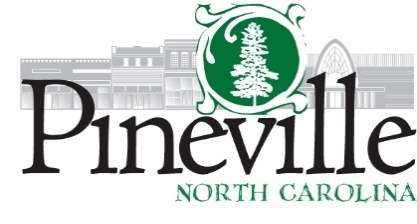 Town Council MeetingNew Town HallTuesday, January 10, 2023 AT 6:30 PMhttps://us02web.zoom.us/j/83094644784Agendahttps://us02web.zoom.us/j/83094644784Agenda